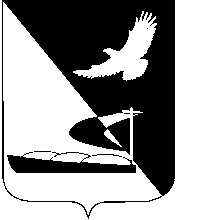 АДМИНИСТРАЦИЯ МУНИЦИПАЛЬНОГО ОБРАЗОВАНИЯ«АХТУБИНСКИЙ РАЙОН»ПОСТАНОВЛЕНИЕ21.08.2014          						                                      № 1255О проведении открытого по составу участников и форме подачи заявок аукциона по продаже земельных участков для индивидуального жилищного строительстваВ связи с наличием сформированных земельных участков, не обремененных правами третьих лиц, руководствуясь статьей 38 Земельного кодекса Российской Федерации, Уставом МО «Ахтубинский район», администрация МО «Ахтубинский район»ПОСТАНОВЛЯЕТ:1. Комитету имущественных и земельных отношений администрации муниципального образования «Ахтубинский район» (Морозова В.Н.) организовать и провести открытый по составу участников и форме подачи заявок аукцион по продаже земельных участков из земель населенных пунктов: с кадастровым номером 30:01:120101:897, площадью 2000 кв.м, расположенного по адресу: Астраханская область, Ахтубинский район,         с. Садовое, ул. Набережная, № 9 «Д», с кадастровым номером 30:01:120101:898, площадью 2000 кв.м, расположенного по адресу: Астраханская область, Ахтубинский район, с. Садовое, ул. Набережная,        № 9 «Е», с кадастровым номером 30:01:120101:899, площадью 2000 кв.м, расположенного по адресу: Астраханская область, Ахтубинский район,         с. Садовое, ул. Набережная, 14, с кадастровым номером 30:01:120101:901, площадью 1000 кв.м, расположенного по адресу: Астраханская область, Ахтубинский район, с. Садовое, ул. Набережная, № 167 «Г».2. Утвердить извещение о проведении открытого по составу участников и форме подачи заявок аукциона по продаже земельных участков, из земель населенных пунктов: с кадастровым номером 30:01:120101:897, площадью 2000 кв.м, расположенного по адресу: Астраханская область, Ахтубинский район, с. Садовое, ул. Набережная, № 9 «Д», с кадастровым номером 30:01:120101:898, площадью 2000 кв.м, расположенного по адресу: Астраханская область, Ахтубинский район, с. Садовое, ул. Набережная,        № 9 «Е», с кадастровым номером 30:01:120101:899, площадью 2000 кв.м, расположенного по адресу: Астраханская область, Ахтубинский район,         с. Садовое, ул. Набережная, 14, с кадастровым номером 30:01:120101:901, площадью 1000 кв.м, расположенного по адресу: Астраханская область, Ахтубинский район, с. Садовое, ул. Набережная, № 167 «Г».3. Утвердить проект заявки на участие в открытом по составу участников и форме подачи заявок аукционе по продаже земельных участков, из земель населенных пунктов: с кадастровым номером 30:01:120101:897, площадью 2000 кв.м, расположенного по адресу: Астраханская область, Ахтубинский район, с. Садовое, ул. Набережная, № 9 «Д», с кадастровым номером 30:01:120101:898, площадью 2000 кв.м, расположенного по адресу: Астраханская область, Ахтубинский район, с. Садовое, ул. Набережная, № 9 «Е», с кадастровым номером 30:01:120101:899, площадью 2000 кв.м, расположенного по адресу: Астраханская область, Ахтубинский район,          с. Садовое, ул. Набережная, 14, с кадастровым номером 30:01:120101:901, площадью 1000 кв.м, расположенного по адресу: Астраханская область, Ахтубинский район, с. Садовое, ул. Набережная, № 167 «Г».4. Отделу информатизации и компьютерного обслуживания администрации МО «Ахтубинский район» (Короткий В.В.) обеспечить размещение настоящего постановления в сети Интернет на официальном сайте администрации МО «Ахтубинский район» в разделе «Администрация» подраздел «Документы Администрации» подраздел «Официальные документы». 5. Отделу контроля и обработки  информации администрации                    МО «Ахтубинский район» (Свиридова Л.В.) представить информацию в газету «Ахтубинская правда» о размещении настоящего постановления в сети Интернет на официальном сайте администрации МО «Ахтубинский район» в разделе «Администрация» подраздел «Документы Администрации» подраздел «Официальные документы». И.о. главы администрации                                                           Ю.И. ПриваловаУТВЕРЖДЕНОпостановлением администрации МО «Ахтубинский район»от  21.08.2014  №  1255ИЗВЕЩЕНИЕо проведении открытого по составу участников и форме подачи заявок аукциона по продаже земельных участков для индивидуального жилищного строительстваАдминистрация муниципального образования «Ахтубинский район»  в соответствии с Земельным кодексом Российской Федерации проводит аукцион по продаже земельных участков, который состоится 2 октября 2014 года в 9.00 по адресу: Астраханская область, г. Ахтубинск,                             ул. Волгоградская, 141, каб. № 12.Предмет аукциона: Лот № 1 Земельный участок, из земель населенных пунктов с кадастровым номером 30:01:120101:897, площадью 2000 кв.м, расположенный по адресу: Астраханская область, Ахтубинский район,             с. Садовое, ул. Набережная, № 9 «Д», в границах, указанных в кадастровом паспорте земельного участка.Начальная цена продажи – 22700 рублей; шаг аукциона – 1000 рублей; размер задатка - 4540 рублей. Лот № 2 Земельный участок, из земель населенных пунктов,                    с кадастровым номером 30:01:120101:898, площадью 2000 кв.м, расположенный по адресу: Астраханская область, Ахтубинский район,          с. Садовое, ул. Набережная, № 9 «Е», в границах, указанных в кадастровом паспорте земельного участка.Начальная цена продажи – 22700 рублей; шаг аукциона – 1000 рублей; размер задатка - 4540 рублей. Лот № 3 Земельный участок, из земель населенных пунктов,                    с кадастровым номером 30:01:120101:899, площадью 2000 кв.м, расположенный по адресу: Астраханская область, Ахтубинский район,           с. Садовое, ул. Набережная, 14, в границах, указанных в кадастровом паспорте земельного участка.Начальная цена продажи – 22700 рублей; шаг аукциона – 1000 рублей; размер задатка - 4540 рублей. Лот № 4 Земельный участок, из земель населенных пунктов,                     с кадастровым номером 30:01:120101:901, площадью 1000 кв.м, расположенный по адресу: Астраханская область, Ахтубинский район,          с. Садовое, ул. Набережная, № 167 «Г», в границах, указанных в кадастровом паспорте земельного участка.Начальная цена продажи – 11300 рублей; шаг аукциона – 500 рублей; размер задатка - 2260 рублей. Разрешенное использование земельных участков – для индивидуальной жилой застройки; для цели строительства индивидуального жилого дома; обременения и ограничения использования земельных участков – отсутствуют.Предложения о цене в ходе проведения аукциона подаются открыто; победителем аукциона признается участник, предложивший наибольшую цену за земельный участок. Заявки на участие в аукционе принимаются администрацией муниципального образования «Ахтубинский район» в срок с 08 ч. 00 мин. 28.08.2014 до 17 ч. 00 мин. 26.09.2014 по адресу: 416500, Астраханская область, г.Ахтубинск, ул.Волгоградская, 141, каб. № 9. Администрация муниципального образования «Ахтубинский район» вправе отказаться от проведения аукциона не позднее, чем за пятнадцать дней до дня проведения аукциона. Извещение об отказе в проведении аукциона опубликовывается в периодических печатных изданиях, в которых было опубликовано извещение о проведении аукциона, а также размещается на официальном сайте Российской Федерации в сети «Интернет» в сроки, установленные действующим законодательством Российской Федерации.Документы, представляемые заявителем для участия в аукционе: заявка на участие в аукционе по установленной письменной форме с указанием реквизитов счета для возврата задатка; копии документов, удостоверяющих личность (для физических лиц); документы, подтверждающие внесение задатка.Заявитель не допускается к участию в аукционе по следующим основаниям: непредставление необходимых для участия в аукционе документов или представление недостоверных сведений; непоступление задатка на счет, указанный в извещении о проведении аукциона, до дня окончания приема документов для участия в аукционе; подача заявки на участие в аукционе лицом, которое в соответствии с федеральными законами не имеет права приобретать в собственность земельные участки; отсутствие сведений о заявителе в едином государственном реестре юридических лиц (для юридических лиц) или едином государственном реестре индивидуальных предпринимателей (для индивидуальных предпринимателей).Задаток для участия в аукционе вносится в срок, определенный для принятия заявок, в безналичной форме по следующим реквизитам: УФК по Астраханской области; р/счет 40302810000003000024; л/счет 05253007280 (Администрация муниципального образования «Ахтубинский район»); ИНН 3012000794; КПП 300101001;  Банк: ГРКЦ ГУ Банка России по Астраханской области; БИК: 041203001. Назначение платежа: задаток для участия в аукционе от 02.10.2014 (Лот №*).Признание заявителей участниками аукциона состоится 29.09.2014 в 10 ч. 00 мин. по адресу: Астраханская область, г.Ахтубинск, ул.Волгоградская, 141, каб. № 9. Заявитель имеет право отозвать принятую заявку до дня окончания срока приема заявок, уведомив об этом в письменной форме администрацию муниципального образования «Ахтубинский район». В случае отзыва заявителем в установленном порядке заявки до дня окончания срока приема заявок, поступивший от заявителя задаток возвращается в течение трех дней со дня регистрации отзыва заявки. В случае отзыва заявки заявителем позднее дня окончания срока приема заявок, а также участникам аукциона не победившим в нем, задаток возвращается в течение трех дней со дня подписания протокола о результатах аукциона.Результаты аукциона оформляются протоколом, который подписывается администрацией муниципального образования «Ахтубинский район» и победителем аукциона в день проведения аукциона. Договор купли-продажи заключается не ранее 10 дней со дня размещения информации о результатах аукциона на официальном сайте Российской Федерации в сети «Интернет». Победитель аукциона до заключения договора купли-продажи возмещает расходы по межеванию, постановке на кадастровый учет и оценке земельного участка. Ознакомиться с информацией о земельном участке, порядком проведения аукциона, проектом договора купли-продажи, а также получить иные сведения по аукциону можно по адресу: Астраханская область,             г. Ахтубинск, ул. Волгоградская, 141, каб. № 9, в рабочие дни с 8.00 до 17.00, тел.: 8 (85141) 4-04-05; (85141) 4-04-07.»Верно:УТВЕРЖДЕН                                                               постановлением администрации                                                                МО «Ахтубинский район»                                                               от  21.08.2014  №  1255                                                               В администрацию                                                                МО «Ахтубинский район»                                                                регистрационный номер _______                                                               от ____________                                                                                Заявитель:                                                                 место жительства:                          ПРОЕКТ ЗАЯВКИ НА УЧАСТИЕ В АУКЦИОНЕОзнакомившись с информационным сообщением о проведении открытого по составу участников и форме подаче заявок аукциона по продаже земельного участка для индивидуального жилищного строительства, который состоится ____________ в ____ ч. ____ мин. по адресу: Астраханская область, г.Ахтубинск, ул.Волгоградская, 141,             каб.  № 12, я, ______________________________________________, желаю приобрести в собственность земельный участок из земель населенных пунктов с кадастровым номером ______________, площадью _________ кв.м, расположенный по адресному ориентиру: Астраханская область, Ахтубинский район, с. Садовое, ул. Набережная, ________________________________________________________________, для индивидуальной жилой застройки, для цели строительства индивидуального жилого дома, в границах, указанных в кадастровом паспорте земельного участка (Лот № *).В случае моей победы на аукционе принимаю на себя следующие обязательства: до заключения договора купли-продажи возместить расходы по межеванию, постановке на кадастровый учет и оценке земельного участка; заключить договор купли-продажи указанного земельного участка в срок, не превышающий 20 (двадцать) дней после дня проведения аукциона. В случае признания меня победителем аукциона и моего отказа от обязанности возместить расходы по межеванию, постановке на кадастровый учет и оценке земельного участка или заключения договора купли-продажи в установленный срок, я согласен с тем, что сумма внесенного мною задатка возврату не подлежит.Прилагаю документы, указанные в информационном извещении:1. Заявитель:                                _________________________________________________      ___________Уполномоченное лицо АМО «Ахтубинский район»: ____________Верно: 